Комплект заданий для учащихся 7-8 классовREADINGTime: 20 minutesTask 1Read the text and the questions below. For each question, mark the correct letter A, B, C or D. Circle the correct answer on your answer sheet.MoonshineThe band Moonshine released their third CD last week. ‘Here again’ is a follow-up to ‘The Waves’. There have been a few changes since the last CD, with Tom Wilcott on bass guitar replacing Simon McVee, who left the band last year, and the arrival of Tom Simpson on drums.It is clear from the first song on the CD, which is a dance tune that the band is no longer going to concentrate on slow songs. The second tune is also a dance tune and is even louder and heavier. Most later tracks are in the band’s more usual slow style. These two tracks will certainly come as a surprise to many fans. Either of them could easily become a hit single though, because they are excellent.Singer Rob Letchford gets a chance to really show how good he is, reaching each note perfectly. Fans should be grateful he recorded the songs for the album before he had troublewith his throat. This has resulted in the band having to cancel their next tour. (Anyone who has bought tickets need not worry as all the concerts will be rearranged as soon as Rob has recovered.)On this CD, Moonshine show they can produce perfect music in a variety of styles, from the slow ones we are familiar with to the ones that will keep your feet tapping. I did feel, though, that they put their best songs at the beginning and the last few tracks were not of quite the same quality. Despite this, ‘Here again’ is certain to be a big hit and bring more success to this band.What is the writer trying to do?A Make suggestions about how a band could improve.B Offer his opinion of a band’s new CD.C Give information about the members of a band.D Explain why a CD has been so successful.What does the writer say about the two songs at the beginning of the CD?A They are unlike the songs the band normally performs.B They are similar to other songs on the CD.C They may not be enjoyed as much as other songs on the CD.D They are too loud and heavy.What does the writer tell us about Rob Letchford?A He was not at his best when he recorded the CD.B He is unable to do any more performances.C He has become unwell since making the CD.D He will not appear at some performances with the band.What conclusion does the writer come to about the CD?A He enjoyed the slow songs in particular.B He prefers some of their earlier CDs.C He thinks some of the songs may become annoying.D He feels the songs at the end are worse than the ones at the beginning.Which of the following did a fan say about the CD?A I’m so pleased the band have made a CD with all their best hits. I love their music, so I know all these songs and can sing along to them.B This CD is better than the last one because it’s got some dance tunes on it as well as some lovely slow tunes.C I saw the band perform this CD recently at a concert so I went and bought it immediately.D The members of this band haven’t changed since they started and this CD shows how they have learnt to produce an amazing sound together.Task 2Read the holiday brochure and decide if each statement (6-10) is True (A) or False (B). Circle the correct answer on your answer sheet.Yukon Adventure HolidaysLooking for the perfect place for a holiday? Then come to the Yukon, in north-western Canada, where we have package holidays to please everyone. From October to March you can choose one of our “winter wonderland” holidays. These include skiing, snowmobiling and dogsledding. From March to August we have organized hiking or mountain climbing activities, as well as canoeing or white water rafting down some of the most beautiful rivers in the Yukon Valley. All of our adventure package holidays include guides and instructors to help you enjoy activities you have never tried before. Accommodation ranges from four-star hotels to log cabins or camping grounds.For more information check our website: www.yukonholidays.com or call us toll free at 1-800-yukon.Package holidays are available all year round.You can travel by dogsled in July.You can do watersports in the Yukon.You can only stay at campsites.Phone calls to the company are free of chargeTransfer your answers to the answer sheet!USE OF ENGLISH
Time: 10 minutesRead the text below and choose the correct word for each space. For each question, mark the correct letter - A, B, C or D. Number (0) has been done for you as an example.The SkywalkThe Grand Canyon in the United States (0)	created by the River Colorado. Peoplevisit the Grand Canyon Park to go walking and running but (1)	to look at the view. It is awonderful view made (2)	better by the Skywalk. The distance (3)	the Skywalk tothe bottom of the Grand Canyon is 1219 metres. It is a platform (4)	walls and floor arebuilt of glass (5)	that you can see the beautiful rocks of the canyon. Up to 120 peopleare allowed to stand on it at the same (6)	 	. It opened in 2007 and since (7)	thousands of people have used it. You have to (8)	special covers over your shoes to	 scratching the glass beneath your feet. Walking onto the Skywalk makes you	 _ like a bird floating high up in the air.Transfer your answers to the answer sheet!WRITING
Time: 20 minutesID NUMBERImagine that you want to invite your friend to your farewell party. Write him/her a letter of invitation.Do not forget to:send your wishes;give the reasons why you want him to come.You should write about 90 -100 words.Participant’s ID numberReadingUse of EnglishWritingВнимание! При оценке 0 по критерию "Содержание11 выставляется общая оценка 0.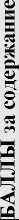 Процедура проверки работ в конкурсе письменной речиКаждая работа проверяется в обязательном порядке двумя членами жюри независимо друг от друга (каждый член жюри получает чистую копию работы без каких-либо пометок). Члены жюри записывают замечания и выставляют баллы не в работе, а в своем бланке протокола. Итоговым баллом является средний балл между баллами, выставленными двумя членами жюри, проверяющими работу. В случае значительного расхождения выставленных оценок (расхождение оценок более 3 -х баллов), назначается еще одна проверка, затем выставляется средняя оценка между двумя ближайшими баллами (третья оценка при этом не учитывается). Если после третьей проверки все три оценки значительно расходятся (расхождение оценок более 3-х баллов), работа считается «спорной». «Спорные» работы проверяются и обсуждаются коллективно.ПРОТОКОЛ ОЦЕНКИ КОНКУРСА «ПИСЬМО» Эксперт №		KeysUseReadingSOURCESVirginia Evans, Jenny Dooley Upstream pre-intermediate, Express Publishing, 2004Louise Hashemi, Barbara Thomas Objective Pet, Cambridge University Press, 2010Peter May and Amanda Thomas. Complete PET, WB, CUP, 2010;PET for schools, Past Paper Pack, Teachers' Booklet, CUP, 2009;Exam extra PET, CUP, 2006;V. Evans. Click on 3, Test booklet, Key Test Booklet, Ex. Publishing, 2001;PET for schools 1, CUP, 2010;D. Spencer. Gateway, Test booklet, A 2, Macmillan Publishers Ltd., 2010Комплект заданий для учащихся 9-11 классовREADINGTime: 30 minutesRead the text and do the tasks after it.The Development of MuseumsThe conviction that historical relics reflect real life of the past is rooted in the nineteenth and early twentieth centuries, when science was regarded as objective and free of human attitudes. As one writer observes: ‘Although it is now evident that material objects are as easily changed as chronicles, public belief in their authenticity is still very strong: a tangible relic seems real.’ Such conviction was, until recently, reflected in museum displays. Museums used to look - and some still do - much like storage rooms of objects packed together in showcases: good for scholars who wanted to study the subtle differences in design, but not for the ordinary visitor, to whom it all looked alike. Similarly, the information accompanying the objects often made little sense to the general public. The content and format of explanations dated back to a time when the museum was the exclusive domain of the scientific researcher.Recently, however, attitudes towards history and the way it should be presented have changed. The key word in heritage display is now ‘experience’, the more excit ing the better and, if possible, involving all the senses. Good examples of this approach in the UK are the Jorvik Centre in York; the National Museum of Photography, Film and Television in Bradford; and the Imperial War Museum in London. In the US the trend emerged much earlier: Williamsburg has been a prototype for many heritage developments in other parts of the world. No one can predict where the process will end. On so-called heritage sites the re-enactment of historical events is increasingly popular, and computers will soon provide virtual reality experiences, which will present visitors with a vivid image of the period of their choice, in which they themselves can act as if part of the historical environment. Such developments have been criticized as vulgar, but the success of many historical theme parks and similar locations suggests that the majority of the public does not share this opinion.In a related development, the sharp distinction between museum and heritage sites on the one hand, and theme parks on the other, is gradually evaporating. They already borrow ideas and concepts from one another. For example, museums have adopted story lines for exhibitions, sites have accepted ‘theming’ as a relevant tool, and theme parks are moving towards more authenticity and research-based presentations. Similarly, animals in zoos are no longer kept in cages, but in great spaces, either in the open air or in enormous greenhouses, such as the jungle and desert environments in Burgers’ Zoo in Holland. This particular trend is regarded as one of the major developments in the presentation of natural history in the twentieth century.Theme parks are undergoing other changes, too, as they try to present more serious social and cultural issues, and move away from fantasy. This development is a response to market forces and, although museums and heritage sites have a special, rather distinct, role to fulfil, they are also operating in a very competitive environment, where visitors make choice on how and where to spend their free time. Heritage and museum experts do not have to invent stories and recreate historical environments to attract their visitors: their assets are already in place. However, exhibits must be both based on objects and facts as we know them, and attractively presented. Those who are professionally engaged in the art of interpreting history are thus in a difficult position, as they must steer a narrow course between the demands of ‘evidence’ and ‘attractiveness’ , especially given the increasing need in the heritage industry for moneygenerating activities.It can be said that in order to make everything in heritage more ‘real’, historical accuracy must be more and more adapted to today’s reality. For example, Pithecanthropus erectus is depicted in an Indonesian museum with Malay facial features, because this corresponds to public perceptions. Similarly, in the Museum of Natural History in Washington, Neanderthal man is shown making a dominant gesture to his wife. Such presentations tell us more about contemporary perceptions of the world than about our ancestors. There is one compensation, however, for the professionals who make these interpretations: if they did not provide the interpretation, visitors would do it for themselves, based on their own ideas, misconceptions and prejudices. And no matter how exciting the result, it would contain a lot more bias, or lack of objectivity, than the presentations provided by experts.Human bias is inevitable, but another source of bias in the representation of history has to do with the transitory nature of the materials themselves. The simple fact is that not everything from history survives the historical process. Castles, palaces and cathedrals have a longer lifespan than the dwellings of ordinary people. The same applies to the furnishings and other contents of the premises. In a town like Leyden in Holland, which in the seventeenth century was occupied by approximately the same number of inhabitants as today, people lived within the walled town, an area more than five times smaller than modern Leyden. In most of the houses several families lived together in circumstances beyond our imagination. Yet in museums, fine period rooms give only an image of the lifestyle of the upper class of that era. No wonder that people who stroll around exhibitions are filled with nostalgia; the evidence in museums indicates that life was so much better in the past. This notion is caused by the bias in its representation in museums and heritage centres.Task 1. Questions 1-7.Do the following statements agree with the information given in the text? In boxes 1-7 on your answer sheet, circle:A (TRUE)	if the statement agrees with the information;B (FALSE) if the statement contradicts the information;C (NOT GIVEN) if there is no information on this.Many people believe that material objects kept in museums are true relics of the past. More people visit museums in the UK than in the US.Task 2. Questions 8-15.Choose option A, B, C or D which best fits according to the text. Circle the correct letter in boxes 8-15 on your answer sheet.The author begins by comparing today’s museums with those of the past and says that the latterA did not present history in a detailed way.B were not primarily intended for the public.C were more clearly organized.D preserved items with greater care.9 According to the second paragraph, current trends in the heritage industry A emphasise personal involvement.B have their origins in York and London.C rely on computer images.D reflect minority tastes.10 What process is meant in the sentence 'No one can predict where the process will end' in the second paragraph?A Vulgarisation of historical events.B Turning traditional museums into theme parks and heritage sites.C Computerisation of museums.D Further involvement of scientists into creating new museums.In the third paragraph, the writer says that museums, heritage sites and theme parks A often work in close partnership.B try to preserve separate identities.C have similar exhibits.D are less easy to distinguish than before.The writer concludes the forth paragraph by saying that in preparing exhibits for museums, expertsA should pursue a single objective.B have to do a certain amount of language translation.C should be free from commercial constraints.D have to balance conflicting priorities.In the fifth paragraph, the writer suggests that some museums A fail to match visitors’ expectations.B are based on the false assumptions of professionals.C reveal more about present beliefs than about the past.D allow visitors to make more use of their imagination.Historians interpret past events when presenting them in the museums becauseA historians don’t want visitors to make wrong assumptions.B facts can never be presented without judgments.C historians also have misconceptions and prejudices.D historians can be legally prosecuted for wrong interpretations.In the last paragraph, the writer notes that our view of history is biased because A we fail to use our imagination.B only very durable objects remain from the past.C we tend to ignore things that displease us.D museum exhibits focus too much on the local area.USE OF ENGLISHTime: 15 minutesFor items 1-15 fill in the gaps in the text choosing an appropriate word from the column on the right. Choose one word once only. There are two extra words in the right column which you don’t have to choose.Transfer your answers to the answer sheet!WRITINGTime: 30 minutesComment on the following piece of news:Eric Larsen is preparing for his new expedition.Cycle South will be a world-first bicycle journey across the Antarctic continent to the South Pole. Eric says: “The goal of the Cycle South expedition is to combine adventure and advocacy to demonstrate the many ways in which people can use a bicycle to protect our environment as well as improve the quality of our lives. In my opinion, modern expeditions are less about geographic firsts and more about story telling. The Cycle South expedition will use a bicycle to achieve the following objectives:Complete the first-ever bicycle expedition to the Geographic South Pole (and return should conditions prove favorable);Engage a global audience through daily updates, podcasts, videos, real-time tracking, and more;Produce a documentary film and a book;Raise money for several bicycle-themed advocacy groups (Parkinson's Disease, Climate Change, Bicycle Accessibility and Developing Nation Bicycle Donations);Develop a post expedition multi-media lecture series. "Write 100 -120 words.Remember tomake an introduction,express your personal opinion on modern expeditions and give reasons for your opinion,make a conclusion.Write in your own words. DO NOT quote from the given text.Participant’s ID numberUse of EnglishWritingМаксимальное количество баллов: 20Внимание! При оценке 0 по критерию "Содержание" выставляется общая оценка 0. ПРОТОКОЛ ОЦЕНКИ КОНКУРСА «ПИСЬМО»Эксперт №Процедура проверки работ в конкурсе письменной речиКаждая работа проверяется в обязательном порядке двумя членами жюри независимо друг от друга (каждый член жюри получает чистую копию работы без каких-либо пометок). Члены жюри записывают замечания и выставляют баллы не в работе, а в своем бланке протокола. Итоговым баллом является средний балл между баллами, выставленными двумя членами жюри, проверяющими работу. В случае значительного расхождения выставленных оценок (расхождение оценок более 3-х баллов), назначается еще одна проверка, затем выставляется средняя оценка между двумя ближайшими баллами (третья оценка при этом не учитывается). Если после третьей проверки все три оценки значительно расходятся (расхождение оценок более 3-х баллов), работа считается «спорной». «Спорные» работы проверяются и обсуждаются коллективноKeysUseReading0.AwasBHadCDidDhas1.AhugelyBmainlyCGreatlyDcompletely2.AalreadyBSuchCMoreDeven3.AfromBThroughCByDfor4.AwhoBWhatC whoseD which5.AthereforeBalthoughC soD because6.AdayBPeriodC hourD time7.AthenBThereC thatD this8.AtakeBWearC dressD change9.AavoidB keepB keepC holdD let10.AbelieveBWishC considerD feelListening123456789101ABСD2ABСD3ABСD4ABСD5ABСD6AB7AB8AB9AB10AB123456789100Коммуникативная задача0 баллов0 баллов0 балловне выполнена.Участник демонстрируетВ тексте присутствуютВ текстеСодержание письма некрайне ограниченныймногочисленныеприсутствуютотвечает заданнымсловарный запас. Или:грамматическиемногочисленныепараметрам.Имеютсяошибки, затрудняющиеорфографическиеИли: Объем менее 50%многочисленные ошибкиего понимание (5 иошибки,от заданного (менее 45в употреблении лексикиболее).затрудняющие егослов).(5 и более).понимание (более3).IDучастникаК1содержаниеК2лексикаКЗграмматикаК4орфографияСуммабаллов1B2D3A4C5C6D7A8B9A10D1В2A3C4D5B6B7B8A9B10Awhole array of 'cottage economies' and 'penny cookbooks' aimed at stopping the working classes from squandering money in the pie shop. These prim moral primers were full of brightenoughsuggestions for turning the scraggy end of lamb and on-the-turnturnips into 6)	that not only nourished body and soul but alsosaved pennies for a rainy day.exhaustedFifty years later, Mrs Beeton had the moral dangers of fast food in mind when she announced to her readers her reasons for writing her venerable cookbook: she wanted to 7) husbands away from the clubs and taverns into 8)	they were apt to dive at the end of a long working day, desperate for a quick supper. Beeton's solution was to set 9) the weary homecomer a seriesfineFifty years later, Mrs Beeton had the moral dangers of fast food in mind when she announced to her readers her reasons for writing her venerable cookbook: she wanted to 7) husbands away from the clubs and taverns into 8)	they were apt to dive at the end of a long working day, desperate for a quick supper. Beeton's solution was to set 9) the weary homecomer a seriesforgetof delicious labour-intensive dishes - the sort of thing no short-order cook would contemplate. Her soups often took 15 10)	and required a 10-hour simmer.inabilityThe point of all these initiatives, from Cobbett to Oliver, hasalways been 11)	about getting nutritious food inside peoplethan to teach them a lesson. Learning how to make and eat slow food is to develop a capacity for delayed gratification that, in turn, fits 12)	maker and consumer for life under capitalism.ingredientsThe point of all these initiatives, from Cobbett to Oliver, hasalways been 11)	about getting nutritious food inside peoplethan to teach them a lesson. Learning how to make and eat slow food is to develop a capacity for delayed gratification that, in turn, fits 12)	maker and consumer for life under capitalism.justWhat all those Victorian moralists missed -13)	as the Torontoreport ignores - is that fast food is the emblematic product of maturing and late capitalism. Urban workers, forced to worklonger and longer hours, do not have the time to invest in 14)	from scratch. Those who are obliged to live in shared accommodation and rented digs may not have the right equipment for making real food slowly (Agas don't fit intobedsits; microwaves do). When you are 15)	after a 10-hourshift, then soup is fiddly to consume on the way home. Burgers and kebabs, by contrast, are easy to eat with one hand andjustWhat all those Victorian moralists missed -13)	as the Torontoreport ignores - is that fast food is the emblematic product of maturing and late capitalism. Urban workers, forced to worklonger and longer hours, do not have the time to invest in 14)	from scratch. Those who are obliged to live in shared accommodation and rented digs may not have the right equipment for making real food slowly (Agas don't fit intobedsits; microwaves do). When you are 15)	after a 10-hourshift, then soup is fiddly to consume on the way home. Burgers and kebabs, by contrast, are easy to eat with one hand andlessWhat all those Victorian moralists missed -13)	as the Torontoreport ignores - is that fast food is the emblematic product of maturing and late capitalism. Urban workers, forced to worklonger and longer hours, do not have the time to invest in 14)	from scratch. Those who are obliged to live in shared accommodation and rented digs may not have the right equipment for making real food slowly (Agas don't fit intobedsits; microwaves do). When you are 15)	after a 10-hourshift, then soup is fiddly to consume on the way home. Burgers and kebabs, by contrast, are easy to eat with one hand andlureWhat all those Victorian moralists missed -13)	as the Torontoreport ignores - is that fast food is the emblematic product of maturing and late capitalism. Urban workers, forced to worklonger and longer hours, do not have the time to invest in 14)	from scratch. Those who are obliged to live in shared accommodation and rented digs may not have the right equipment for making real food slowly (Agas don't fit intobedsits; microwaves do). When you are 15)	after a 10-hourshift, then soup is fiddly to consume on the way home. Burgers and kebabs, by contrast, are easy to eat with one hand andpublicityrequire neither plates nor knives. Far from being the refuseniks of capitalism, unable to master its first principle of delayed gratification, the people who rely on fast food outlets are itssomethinghonourable foot soldiers. We should salute them.whichListening1AB2AB3AB4AB5AB6AB7AB8AB9AB10ABReadingReading1ABС2ABС3ABС4ABС5ABС6ABС7ABС8ABСD9ABСD10ABСD11ABСD12ABСD13ABСD14ABСD123456789101112131415БАЛЛЫ(засодержание)СОДЕРЖАНИЕ (максимум 10 баллов)ОФОРМЛЕНИЕ (максимум 8 баллов)ОФОРМЛЕНИЕ (максимум 8 баллов)ОФОРМЛЕНИЕ (максимум 8 баллов)ОФОРМЛЕНИЕ (максимум 8 баллов)БАЛЛЫ(засодержание)СОДЕРЖАНИЕ (максимум 10 баллов)Организация текста (максимум 2 балла)Лексика(максимум 3 балла)Г рамматика (максимум 3 балла)Орфография и пунктуация (максимум 2 балла)10Коммуникативная задача полностью выполнена. Тема раскрыта полностью. В работеесть введениечетко выражено мнение участникаприведен хотя бы один аргумент в защиту этого мненияесть заключение4нет элементов цитирования2 баллаРабота не имеет ошибок с точки организации текста:есть вступление и заключениеабзацное членение текста логично.Слова-связки использованы правильно.3 баллаУчастник демонстрирует богатый лексический запас, необходимый для раскрытия темы, точный выбор слов и адекватное владение лексической сочетаемостью.Работа не имеет ошибок с точки зрения лексического оформления.3 баллаУчастник демонстрирует грамотное и уместное употребление структур, необходимых для раскрытия темы. Работа не имеет ошибок с точки зрения грамматического оформления.2 баллаУчастник демонстрирует уверенное владение навыками орфографии и пунктуации.Работа не имеет ошибок с точки зрения орфографического и пунктуационного оформления.9 – 1Коммуникативная задача выполнена. Тема раскрыта, однако в работе не выполнен.или частично выполнен один или более пунктов задания (см. выше). За невыполнение пункта снимается 2 балла, за частичное выполнение пункта снимается 1 балл; за 1 случай цитирования снимается 1 балл, за 2 и более случаев цитирования снимается 2 балла.Коммуникативная задача выполнена. Тема раскрыта, однако в работе не выполнен.или частично выполнен один или более пунктов задания (см. выше). За невыполнение пункта снимается 2 балла, за частичное выполнение пункта снимается 1 балл; за 1 случай цитирования снимается 1 балл, за 2 и более случаев цитирования снимается 2 балла.1 баллВ целом текст имеет четкую структуру, соответствующую заданной теме. Имеются незначительные нарушения в 1 или 2 пунктах (из трех указанных выше).2 баллаВ целом лексический состав текста соответствует заданной теме, однако имеются неточности в выборе слов и лексической сочетаемости (1-2), которые не затрудняют понимания текста. Или: используется стандартная, однообразная лексика.2 баллаВ тексте присутствует ряд незначительных грамматических и/или синтаксических ошибок, не затрудняющих общего понимания текста (1 -2).1 баллВ тексте присутствуют орфографические и/или пунктуационные ошибки, которые не затрудняют общего понимания текста(1 -3).9 – 1Коммуникативная задача выполнена. Тема раскрыта, однако в работе не выполнен.или частично выполнен один или более пунктов задания (см. выше). За невыполнение пункта снимается 2 балла, за частичное выполнение пункта снимается 1 балл; за 1 случай цитирования снимается 1 балл, за 2 и более случаев цитирования снимается 2 балла.Коммуникативная задача выполнена. Тема раскрыта, однако в работе не выполнен.или частично выполнен один или более пунктов задания (см. выше). За невыполнение пункта снимается 2 балла, за частичное выполнение пункта снимается 1 балл; за 1 случай цитирования снимается 1 балл, за 2 и более случаев цитирования снимается 2 балла.1 баллВ целом текст имеет четкую структуру, соответствующую заданной теме. Имеются незначительные нарушения в 1 или 2 пунктах (из трех указанных выше).1 баллВ целом лексический состав текста соответствует заданной теме, однако имеются ошибки в выборе слов и лексической сочетаемости (3-5), которые не затрудняют понимания текста.1 баллВ тексте присутствует ряд грамматических и/или синтаксических ошибок, не затрудняющих общего понимания текста (3-5).1 баллВ тексте присутствуют орфографические и/или пунктуационные ошибки, которые не затрудняют общего понимания текста(1 -3).IDучастникаК1содержаниеК2ОрганизациятекстаКЗлексикаК4грамматикаК5орфографияСуммабалловUse1concentration2enough3appreciate4forget5inability6something7lure8which9before10ingredients11less12both13just14cooking15exhausted123456789101112131415ACABBBABABDDCAB